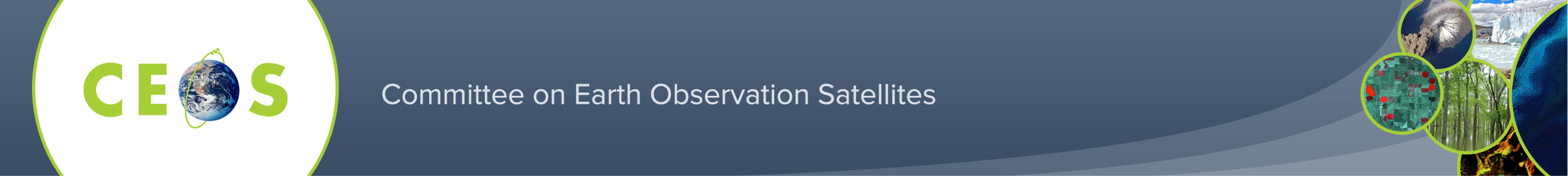 CEOS WGCapD & WGDisastersAtelier sur la sécurité civileConnaître les risques, prévenir les sinistres et atténuer les conséquences grâce aux applications et services en observation de la TerreFormulaire d’inscriptionPour s’inscrire, veuillez svp envoyer ce formulaire complété à: Hilcéa Ferreira (ceos.inpe@dpi.inpe.br)  & CC: Guy Aubé (guy.aube@asc-csa.gc.ca) avant le 1er juillet 2015.IdentificationIdentificationAdresse courrielPrénomNomGenre[  ] Homme        [  ] FemmeDate de naissance Jour/ Mois/ AnnéeNationalitéTitre/Position: Organisation:Pays:Ville:Profil académiqueProfil académiqueDiplôme 1er cycle (e.g. Baccalauréat en science): Diplôme de 2e ou 3e cycle (e.g. Maitrise ou PhD):Domaine d’étude: Expérience professionnelle: Veuillez svp nous indiquer pourquoi vous êtes intéressés à participer à cet atelier?